Math 4								Name_______________________________4-1 Trigonometry Review									Date________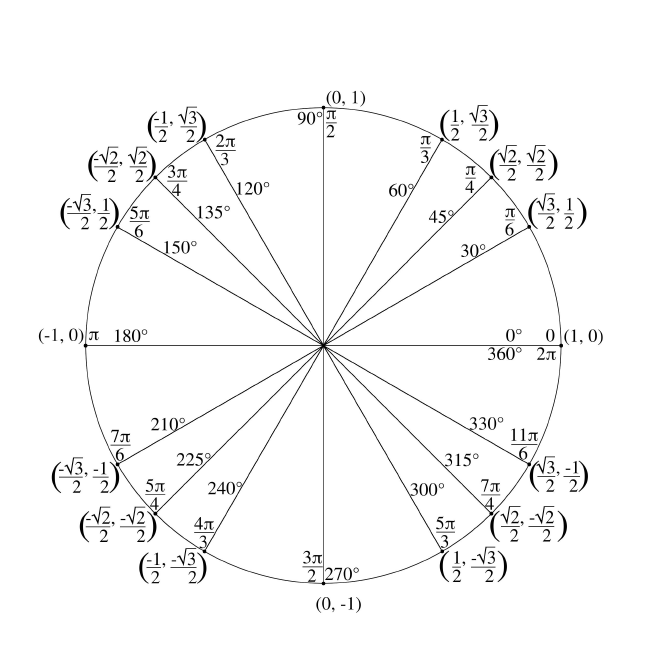 To be successful in this unit, it is ABSOLUTELY NECESSARY that you can find the unit circle exact values of sine, cosine, and tangent.  See the unit circle below:The equation of the unit circle is , meaning that the radius of the circle is ___ and the center is ______The coordinates of a point on the circle that is located at the intersection of the circle and angle, made with the         x-axis and the terminal side of the angle is .  Also, is the slope of the terminal side of angleYou will need to have a working knowledge of the values on this unit circle – the values of the coordinates and the values of the angles that lead to the coordinates.  Notice I said working knowledge, not that you have to have the values memorized.  If you understand the unit circle, you do not need to memorize all the values.  Take notes below as we develop what that means:Find the values of the following expressions.  Locate the given angle in each circle.  Do NOT use a calculator.  Your answers should be exact values.  The radius of each circle is 1.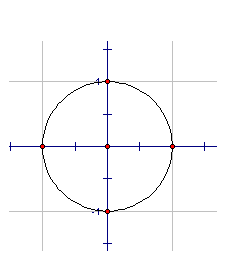 1.						2.				3.						4.				5.						6.	7.						8.	Solve the following equations using the unit circle.  Give all solutions found in one rotation around the unit circle (called primary value solutions)  Give your answer in radians.9.						10.	11.						12.	13.						14.	15.	